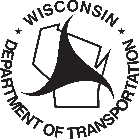 AMENDMENT SUBMITTAL SHEETWisconsin Department of TransportationRev 5/2/18Today’s Date                  Today’s Date                  Today’s Date                  Today’s Date                  Today’s Date                  Today’s Date                  Today’s Date                  Today’s Date                  Today’s Date                  Today’s Date                  To: 	DTIM-Contract Administration Unit
6th Floor South - Hill Farms State Office BuildingTo: 	DTIM-Contract Administration Unit
6th Floor South - Hill Farms State Office BuildingTo: 	DTIM-Contract Administration Unit
6th Floor South - Hill Farms State Office BuildingTo: 	DTIM-Contract Administration Unit
6th Floor South - Hill Farms State Office BuildingFrom:       From:       From:       From:       From:       From:       Contacts for questions regarding this contract amendment or its supporting documents:Contacts for questions regarding this contract amendment or its supporting documents:Contacts for questions regarding this contract amendment or its supporting documents:Contacts for questions regarding this contract amendment or its supporting documents:Contacts for questions regarding this contract amendment or its supporting documents:Contacts for questions regarding this contract amendment or its supporting documents:Contacts for questions regarding this contract amendment or its supporting documents:Contacts for questions regarding this contract amendment or its supporting documents:Contacts for questions regarding this contract amendment or its supporting documents:Contacts for questions regarding this contract amendment or its supporting documents:WisDOT Contact for Contract/Work OrderWisDOT Contact for Contract/Work OrderNameNameTitleTitleTitleTitleTitleTitle(Area Code) Telephone(Area Code) Telephone(      )      (      )      Consultant Contact for Contract/Work OrderConsultant Contact for Contract/Work OrderNameNameTitleTitleTitleTitleTitleTitle(Area Code) Telephone(Area Code) Telephone(      )      (      )      Project ID(s) on Amendment:          Project ID(s) on Amendment:          Project ID(s) on Amendment:          Project ID(s) on Amendment:          Project ID(s) on Amendment:          Project ID(s) on Amendment:          Project ID(s) on Amendment:          Project ID(s) on Amendment:          Project ID(s) on Amendment:          Project ID(s) on Amendment:          Location and Description:          Location and Description:          Location and Description:          Location and Description:          Location and Description:          Contract Type       Regular             Master ContractWork Order Number:        	Amendment Number:        Contract Type       Regular             Master ContractWork Order Number:        	Amendment Number:        Contract Type       Regular             Master ContractWork Order Number:        	Amendment Number:        Contract Type       Regular             Master ContractWork Order Number:        	Amendment Number:        Contract Type       Regular             Master ContractWork Order Number:        	Amendment Number:        ConsultantConsultantConsultantConsultantConsultantConsultantConsultantConsultantConsultantConsultantNet Increase/Decrease$     Net Increase/Decrease$     Net Increase/Decrease$     Net Increase/Decrease$     Net Increase/Decrease$     Net Increase/Decrease$     New Total for Contract/Work Order$     New Total for Contract/Work Order$     New Total for Contract/Work Order$     New Total for Contract/Work Order$     Length of Time ExtensionLength of Time ExtensionLength of Time ExtensionLength of Time ExtensionLength of Time ExtensionLength of Time ExtensionNew Completion Date for ContractNew Completion Date for ContractNew Completion Date for ContractNew Completion Date for ContractReason for Amendment:Reason for Amendment:Reason for Amendment:Reason for Amendment:Reason for Amendment:Reason for Amendment:Reason for Amendment:Reason for Amendment:Reason for Amendment:Reason for Amendment: Additional Scope Time Extension Scope Reduction Adding Subs Scope Reduction Adding SubsRedistribution of Funds Other:      Redistribution of Funds Other:      Redistribution of Funds Other:      Redistribution of Funds Other:       Adding Staff Adding Staff Changing Staff Additional Scope Time Extension Scope Reduction Adding Subs Scope Reduction Adding SubsRedistribution of Funds Other:      Redistribution of Funds Other:      Redistribution of Funds Other:      Redistribution of Funds Other:      Required Documents for Amendment SubmittalsAmendments less than $50,000: 1 copy of the amendment with original signatures of consultant and Region/Statewide Bureaus Consultant Unit Supervisor All REQUIRED SUPPORTING DOCUMENTS listed below.Amendments $50,000 or more: 2 copies of the amendment, ALL with original signatures of consultant and a signature block for the WisDOT Contract Manager For 3-party contracts, add an additional copy for each involved local government entity All REQUIRED SUPPORTING DOCUMENTS listed below.REQUIRED SUPPORTING DOCUMENTS for all amendments: **Summary of Staff Hours and Direct Labor Costs (FDM 8-10-1, Att. 1.1; Att. 1.4 for specific rate contracts) Summary of Lump sum and/or Actual Cost contract work, if necessary Summary of "if authorized" work on contract, if necessary Consultant Contract Direct labor Detail (FDM 8-10-30, Att. 30.1; Att.30. 7 for specific rate contracts)  **Fee Computation Summary by Engineering Task (FDM 8-10-30, Att. 30.2; Att. 30.8 for specific rate contracts)  Summary of Lump Sum and/or Actual Cost contract work, if necessary Summary of "if authorized" work on contract, if necessary **Direct Expenses by Item (FDM 8-10-30, Att. 30.3)  Consultant Total Fee Computation (FDM 8-10-30, Att. 30.4; Att. 30.9 for specific rate contracts)  Subconsultant Staff Hours Summaries and Contract Fee Computations (first four items above) for each subconsultant on the contract One copy of each subcontractor's original proposal letter** One form required for each project on the amendment